О повышении оплаты труда работников  муниципальных учреждений Порецкого муниципального     округа    Чувашской РеспубликиВо исполнение постановления Кабинета Министров Чувашской Республики от 24.01.2024 № 12 «О повышении оплаты труда работников государственных учреждений Чувашской Республики» администрация Порецкого муниципального округа Чувашской Республики    п о с т а н о в л я е т:1. Повысить с 1 января 2024 г. на 8,5 процента рекомендуемые минимальные размеры окладов (должностных окладов), ставок заработной платы работников муниципальных учреждений Порецкого муниципального округа Чувашской Республики, установленные отраслевыми положениями об оплате труда работников муниципальных учреждений Порецкого муниципального округа Чувашской Республики, утвержденными постановлениями администрации Порецкого муниципального округа Чувашской Республики.2. Руководителям муниципальных учреждений Порецкого муниципального округа Чувашской Республики с 1 января 2024 г. обеспечить повышение окладов (должностных окладов), ставок заработной платы работников на 8,5 процентов.При повышении окладов (должностных окладов), ставок заработной платы их размеры подлежат округлению до целого рубля в сторону увеличения.3. Финансирование расходов, связанных с реализацией настоящего постановления, осуществлять в пределах средств бюджета Порецкого муниципального округа Чувашской Республики на 2024 год, предусмотренных главным распорядителям средств бюджета Порецкого муниципального округа Чувашской Республики.4. Настоящее постановление вступает в силу со дня его официального опубликования в издании «Вестник Поречья», подлежит размещению на официальном сайте Порецкого муниципального округа в информационно-телекоммуникационной сети «Интернет» и распространяется на правоотношения, возникшие с 1 января 2024 года.Глава Порецкого муниципального округа                                                            Е.В.Лебедев                                                    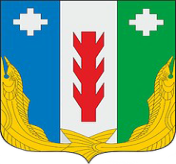 Администрация Порецкого муниципального округа Чувашской РеспубликиПОСТАНОВЛЕНИЕ26.01.2024 № 25с. ПорецкоеЧăваш РеспубликинПăрачкав муниципалитет округӗн администрацийĕЙЫШĂНУ26.01.2024 № 25Пăрачкав сали